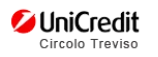 ARTURO MARTINI – I CAPOLAVORIMuseo Bailo sabato 27 maggio 2023Il grande ritorno di Arturo Martini al Museo Balio, artista nato a Treviso nel 1889 e morto a Milano nel 1947. La mostra si sviluppa per temi, solo in parte seguendo criteri cronologici, accostando per la prima volta opere realizzate in epoche diverse sul medesimo soggetto. Sono presenti oltre 250 opere dagli anni dell’apprendistato ai capolavori della maturità.1) Turno     Sabato 27 maggio ore 14.30 (25 partecipanti)2) Turno     Sabato 27 maggio ore 16.00 (25 partecipanti)Visita guidata e da presentarsi 15 minuti prima dell’evento.Quote di partecipazione:Soci ed aggregati : euro 6      (contributo del Circolo euro 9)Under 18    Gratuito               (contributo del Circolo euro 15) ADESIONI: Compilare il talloncino in allegato ed inviarlo alla segreteria del Circolo entro il 19 maggio 2023 e comunque fino ad esaurimento dei 50 posti disponibili. (ADESIONI CONSIDERATE IMPEGNATIVE)PAGAMENTO: inviare bonifico al Circolo dopo aver ricevuto la conferma alla manifestazione.RINUNCE: in caso di rinuncia verrà addebitato l’intero costo. RESPONSABILITA’: il Circolo declina ogni responsabilità per danni a persone e/o cose che dovessero accadere durante                                   la manifestazione.Sulla base delle nuove regole del Terzo Settore l'iscrizione al Circolo risulta valida solo se sono stati compilati e restituiti i relativi moduli di Adesione Socio Effettivo, Aggregato Interno o Esterno con la Privacy, che si possono scaricare dal sito del Circolo : WWW.CIRCOLOTREVISO.UNICREDIT.ITQualora la quota di 1 € non risulti regolarmente addebitata nel cedolino pensione o stipendio, è necessario allegare copia del bonifico secondo le regole e gli importi che si trovano sul Portale, come pure la modulistica.Il Responsabile							Il Presidente del CircoloMario Gallinaro (347 5274728)						Nicola De Nardi=================================================================Modulo di adesione – MOSTRA ARTURO MARTINI      (circ. 5   del 26 APRILE 2023)SABATO ORE 14.30 – PRIMO TURNO  _______		SABATO ORE 16.00 – SECONDO TURNO  _______Il sottoscritto __________________________________________________________  Cell._______________________________in servizio presso |_____| fil_______________________________________________________             .|_| pensionatocomunica l’adesione di  sé stesso (indicare con una “x” se partecipa) e di:e per i seguenti familiari: (indicare a fianco del nome: socio – aggregato interno – aggregato esterno)          1 - _________________________________________________ 2 - _______________________________________________3 - _________________________________________________ 4 - _______________________________________________Data  ___________________________ 			 Firma  ____________________________________SEZIONE CULTURA                                                   CIRCOLARE N.   5                                                                          26/04/2023